Cyklotúra: SLOVENSKO NAŠE KRÁSNEPočet cyklistov: 13Sprievodné vozidlo: Janko BorbuliakPiatok 16.08.2019 (51 km, prevýšenie 744m)Liptovský Mikuláš – Liptovský Trnovec – Brnice – Prosiek – Prosiecka dolina- Prosiek – Bobrovník – Vlašky – Bešeňová – Liptovský Michal – Partizánska Ľupča (občerstvenie) – Magurka (ubytovanie v chate Magurka, 1050 m n. m.) Prosiecka dolina- (pešia turistika  k vodopádu na konci doliny) 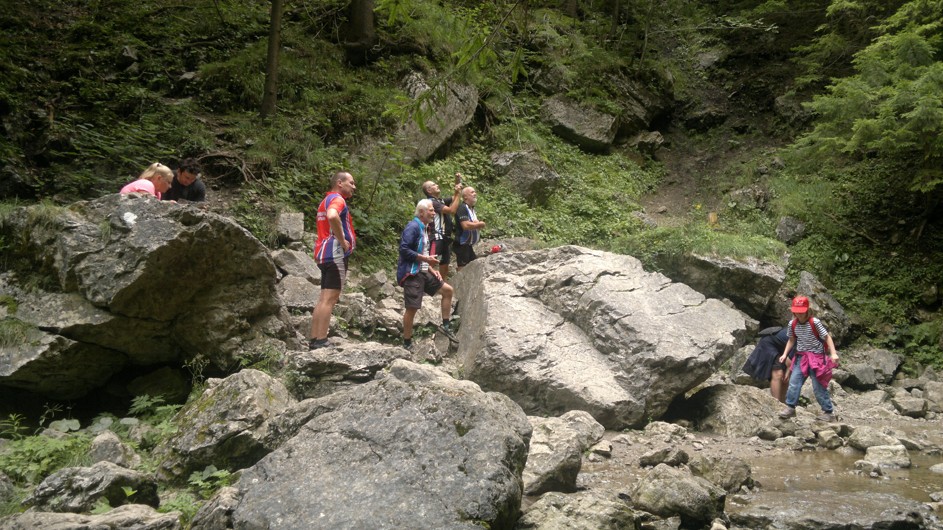 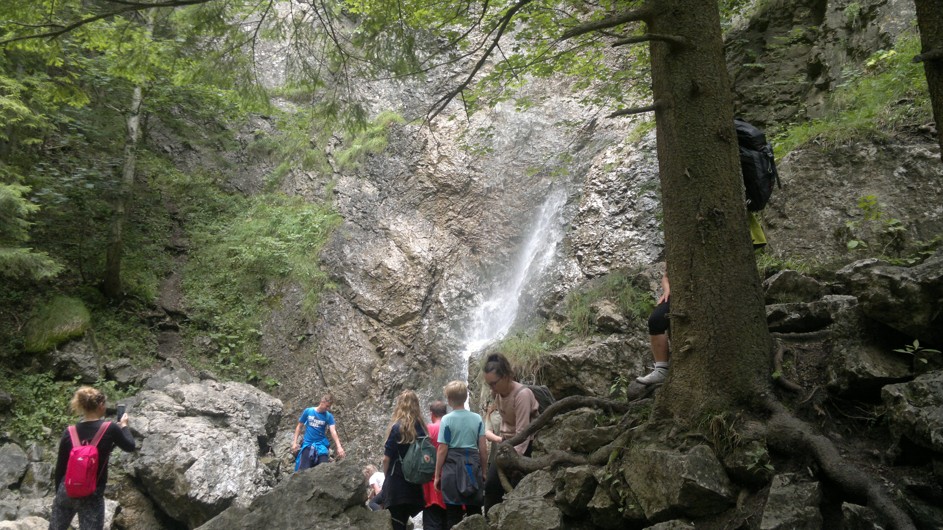 Magurka (ubytovanie v chate Magurka, 1050 m n. m.)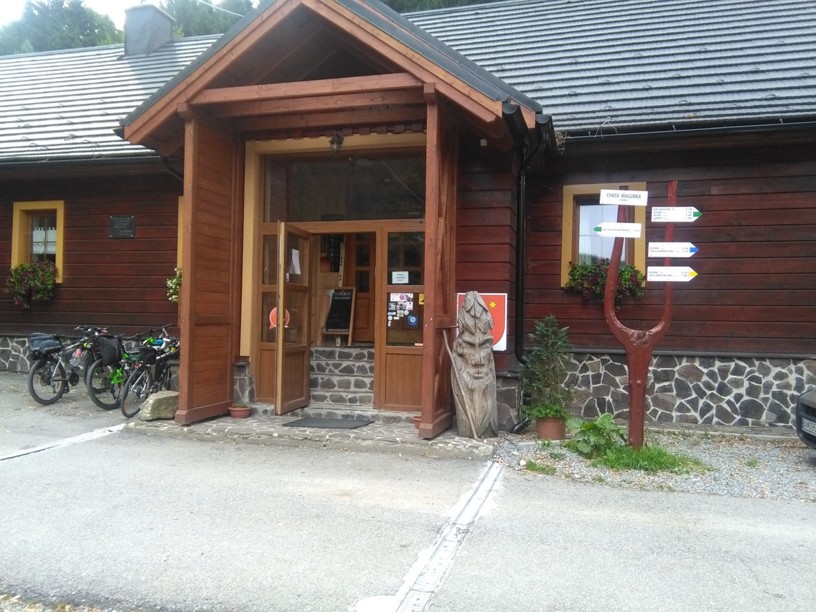 Sobota 17.08.2019 (68 km, prevýšenie 1916m)Magurka – sedlo Prievalec – Liptovská Lúžna (návšteva salaša – syry, žinčica) – Liptovská Osada –Liptovské Revúce (Nižná Revúca, Stredná Revúca, Vyšná Revúca)- horáreň Hajabačka – Prašnické sedlo – Rybovské sedlo – Líška – Krížna- hotel Kráľová studňa-(hotel, občerstvenie, cestou dole sa niektorým z nás podarilo spadnúť, odniesli to iba buchnuté zápästia, či drobné odreniny) – Košarisko – Nad Túfnou – Veľký tunel Horný Harmanec – Dolný Harmanec (občerstvenie) – Harmanec – Uľanka – Špania Dolina (ubytovanie v penzióne Klopačka)Vyšná Revúca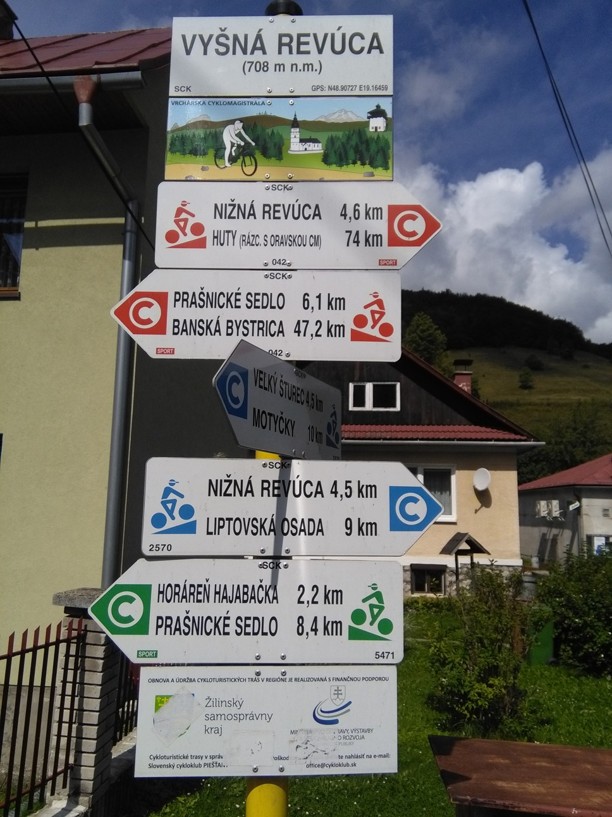 Vtáčí raj v Revúcej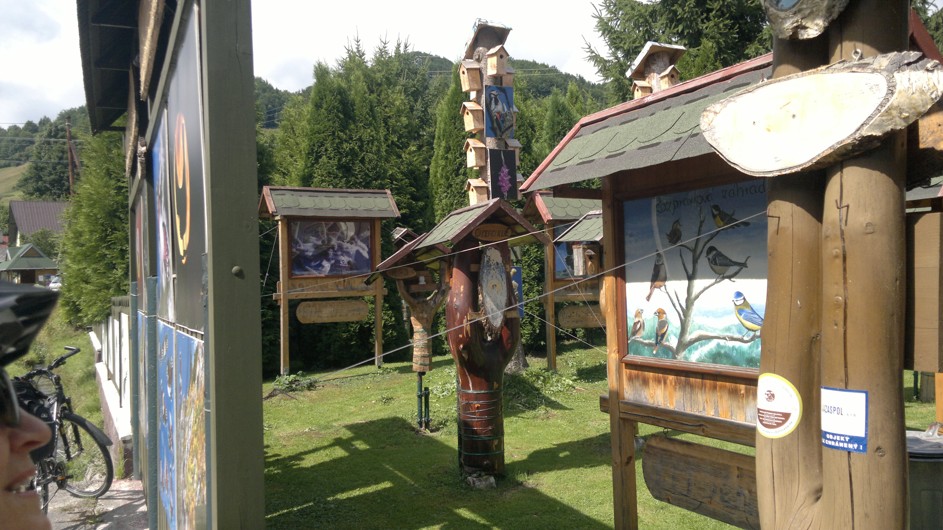 hrebeňom na Krížnu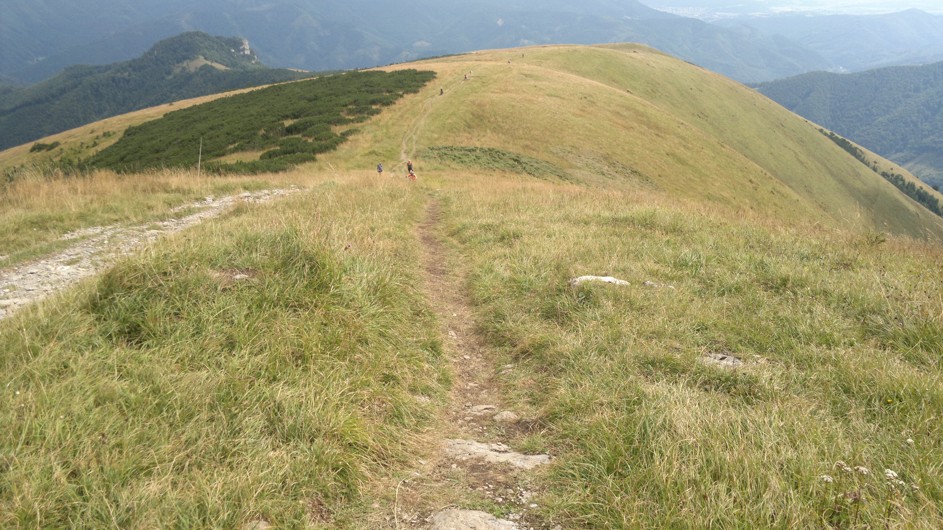 Krížna (1574 m n. m.) 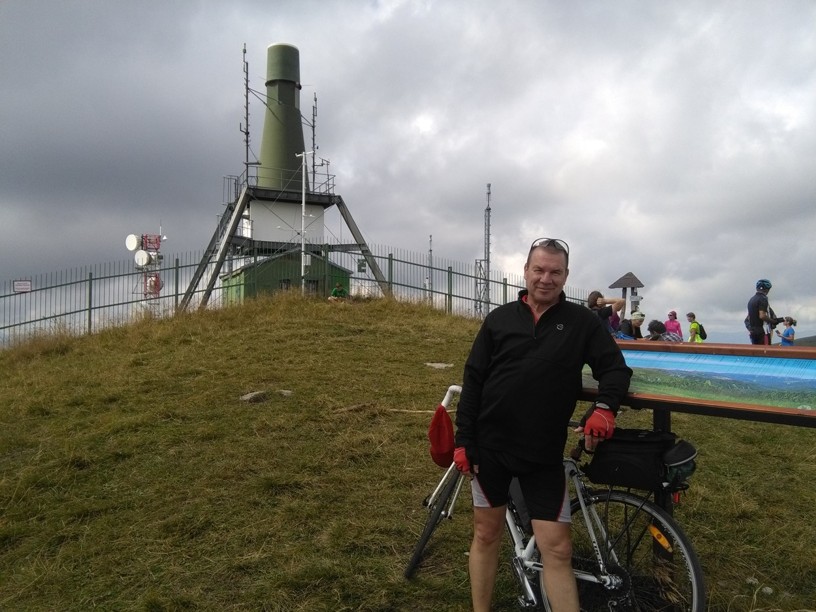 dolu z Krížnej  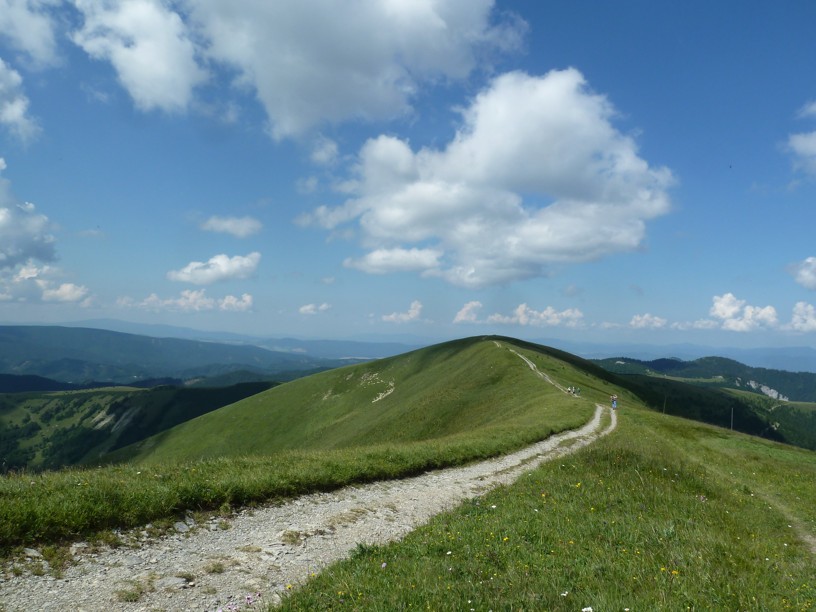 hotel Kráľová studňa 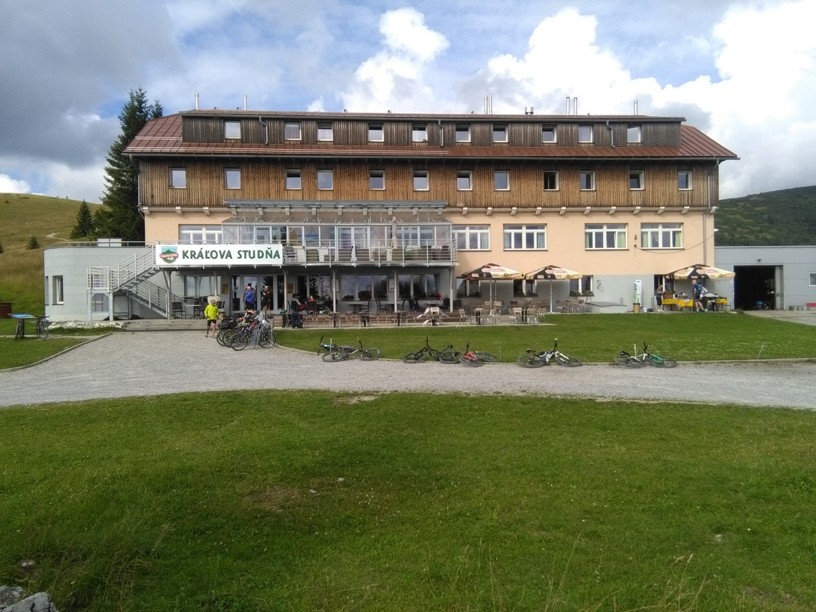 ubytovanie v penzióne Klopačka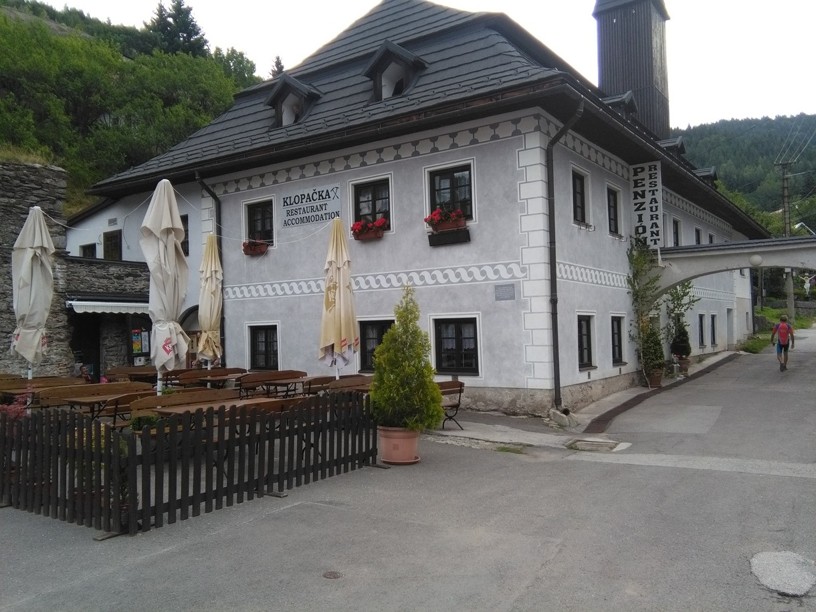 Nedeľa 18.08.2019 (39 km, prevýšenie 1371m)Špania dolina – Alžbetka – sedlo Dolný Šturec – Donovaly (občerstvenie v Donovalskom pivovare) – Špania dolinaDonovaly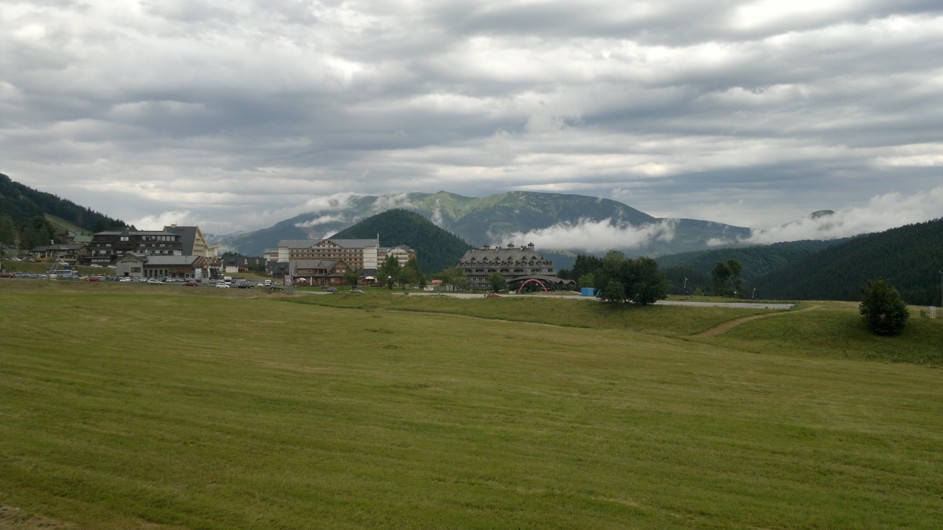 smer  Špania dolina  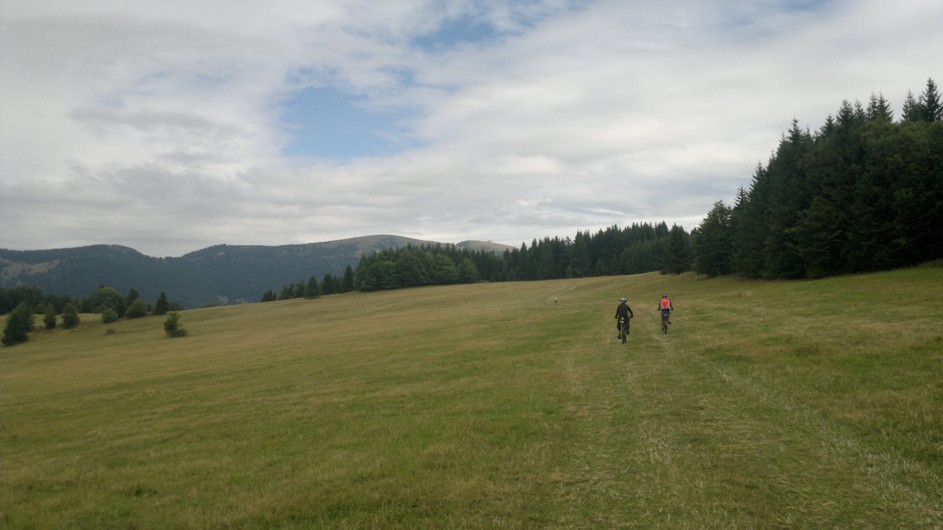 Pondelok 19.08.2019 (80 km, prevýšenie 811m)Špania dolina – Uľanka – Banská Bystrica – Šalková – Slovenská Ľupča – Lučatín – Medzibrod – Ondrej nad Hronom – Nemecká – Dubová – Predajná – Lopej – Skalica – Podbrezová – Štiavnička – Chvatimech – Hronec (Čiernohorská úzkokoľajná lesná železnica, tu bol krásny nový cyklochodník, na jeho ústi však Jana spadla a zlomila si ruku, Janko Borbuliak sa postaral o jej odvoz do nemocnice a o jej  bicykel)- Čierny Balog – Dobroč – horáreň Boldiška – sedlo Chlipavica – sedlo Diel- rozhľadňa Zbojská – sedlo ZbojskáV Čiernom Balogu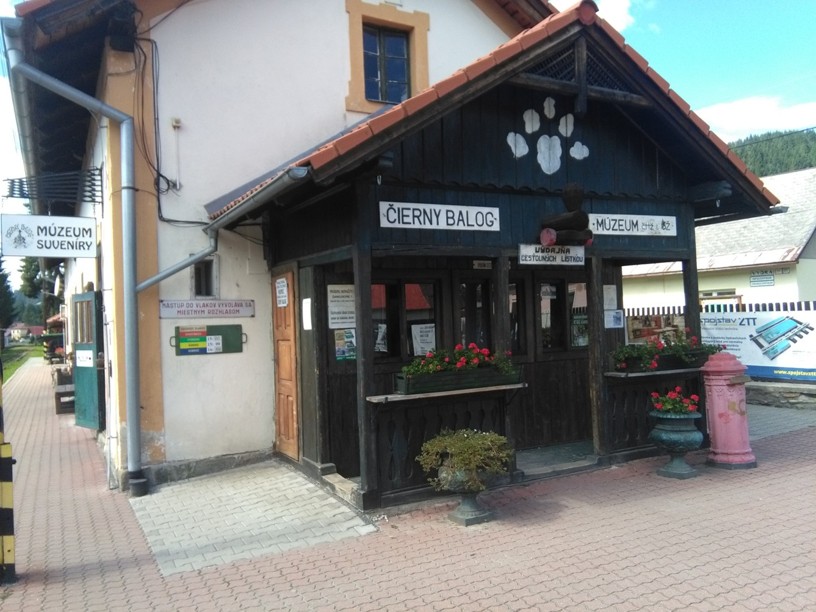 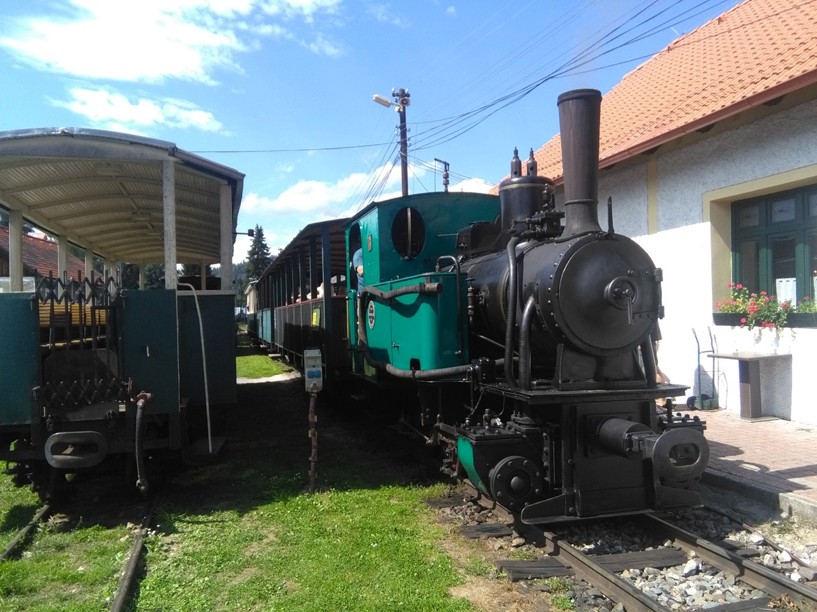 rozhľadňa Zbojská  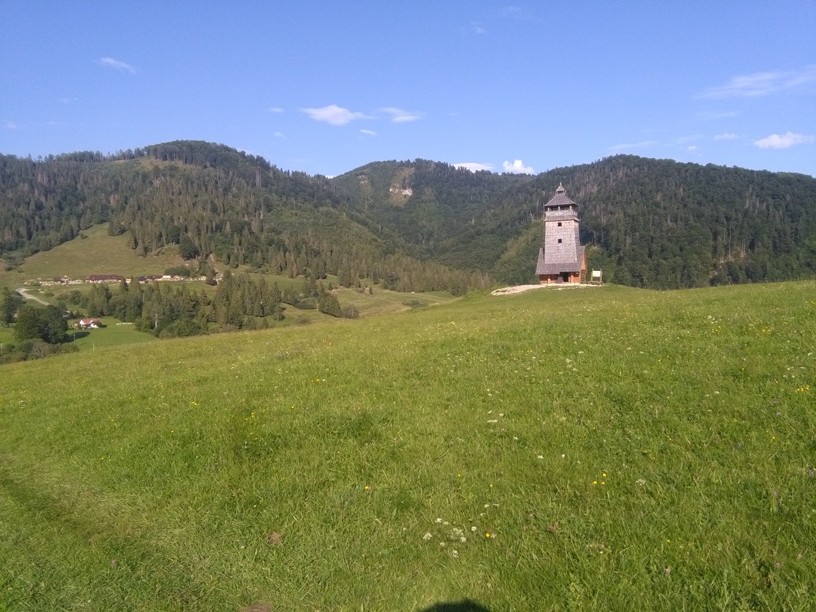 nájomníci v rozhľadni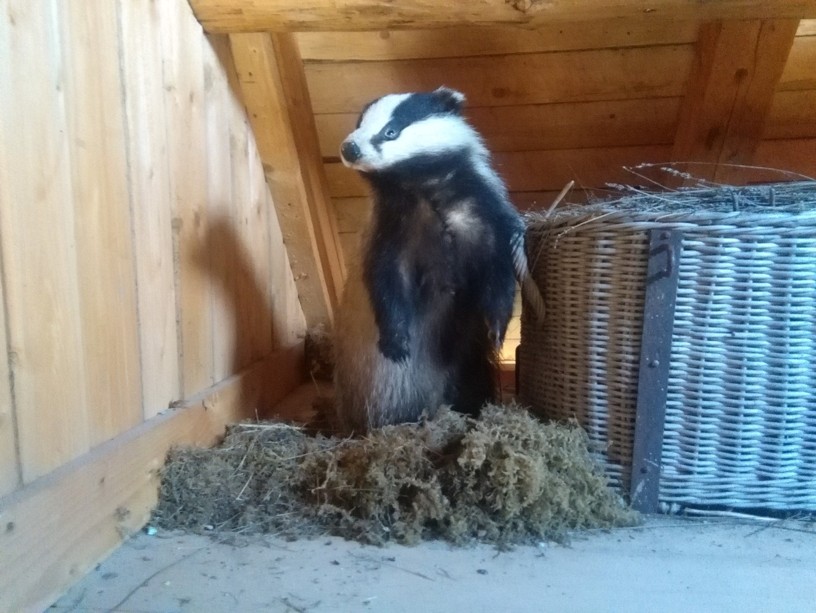 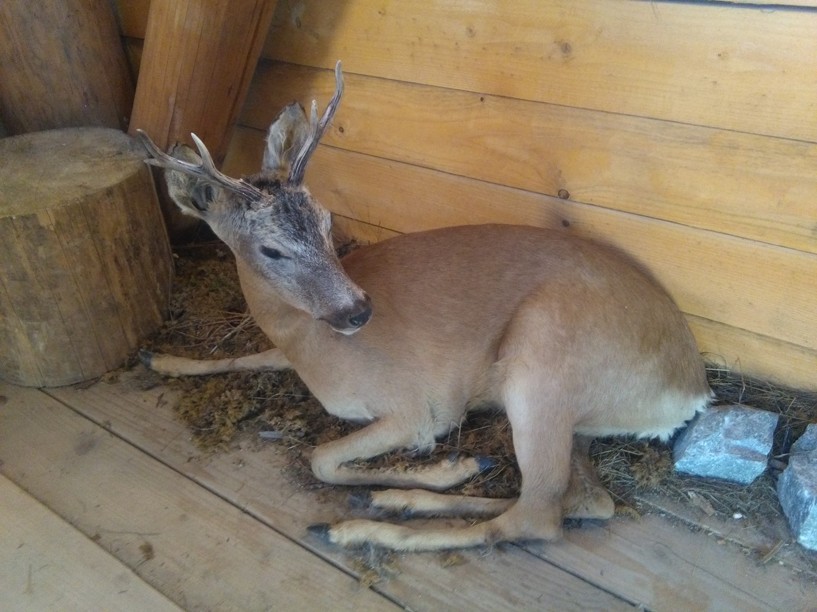  sedlo Zbojská 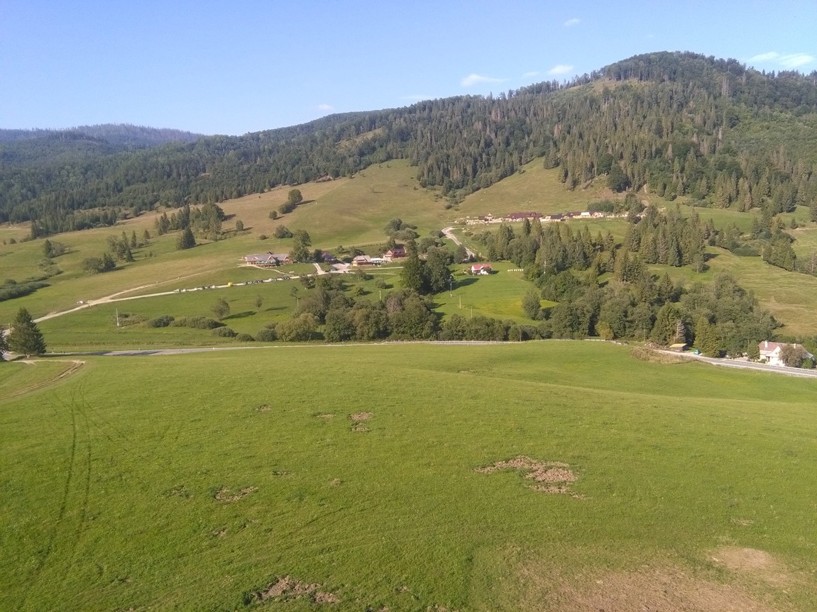 salaš Zbojská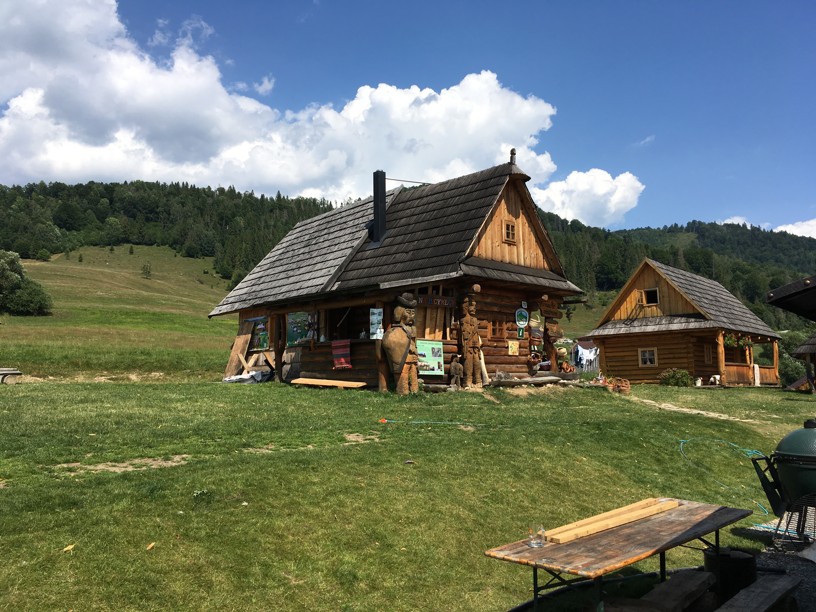 (ubytovanie na salaši Zbojská  771 m n. m.,  tu sa nám podarilo vyreklamovať teplú slivovicu, tak nám priniesli ďalšiu studenú na účet podniku ,ďakujeme.)Utorok 20.08.2019 (50 km, prevýšenie 1111m)Zbojská – Tisovec – Muráň (občerstvenie – muráňske buchty, na ktoré sme vyše polhodiny čakali, ale oplatilo sa boli vynikajúce.) (Výšlap z Tisovca na Muránsku planinu dal zabrať viac ako na Kráľovú hoľu) – Veľká Lúka  – Piesky –  chata pod Muránskym hradom (občerstvenie, peší výstup na zrúcaninu hradu Muráň) – Veľká lúka- Pod skalou – Pod Javorinkou – sedlo Javorinka – Červená Skala – Telgárt chata pod Muránskym hradom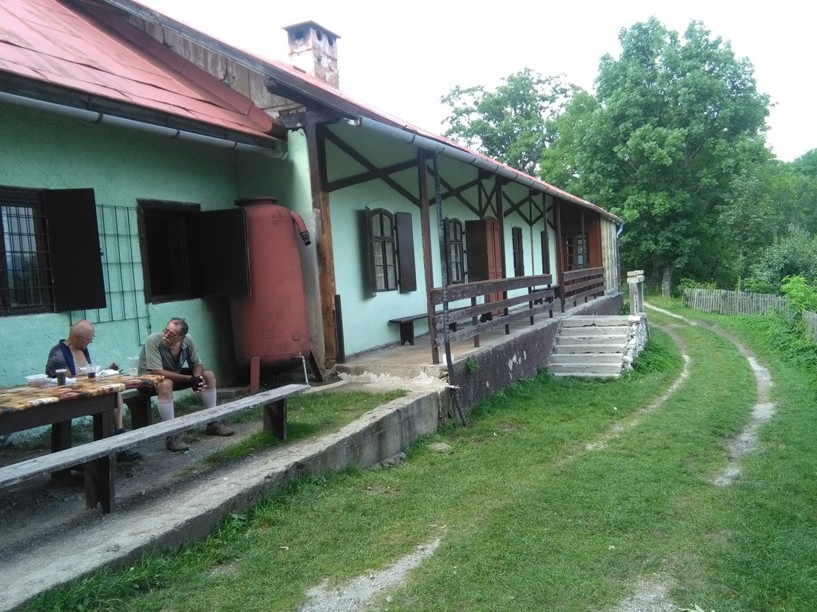 ruiny Muránskeho hradu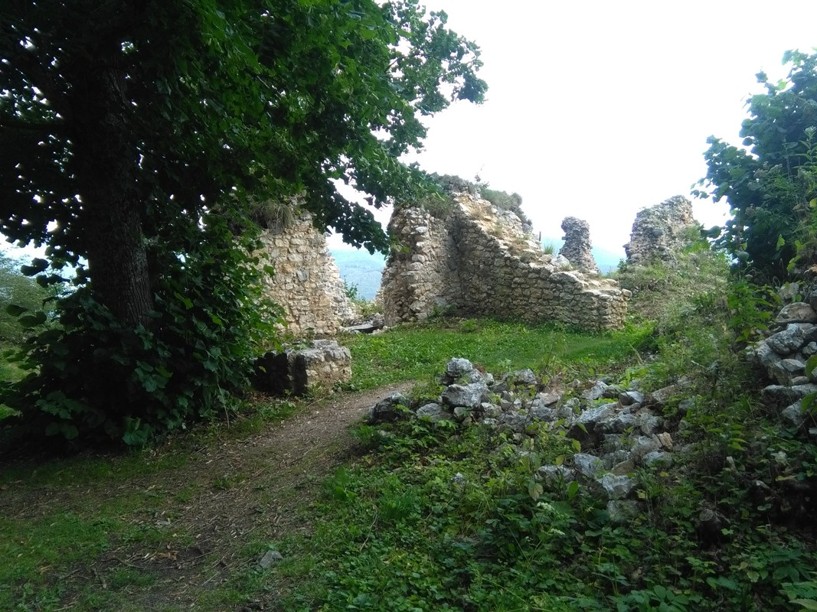 Veľká lúka 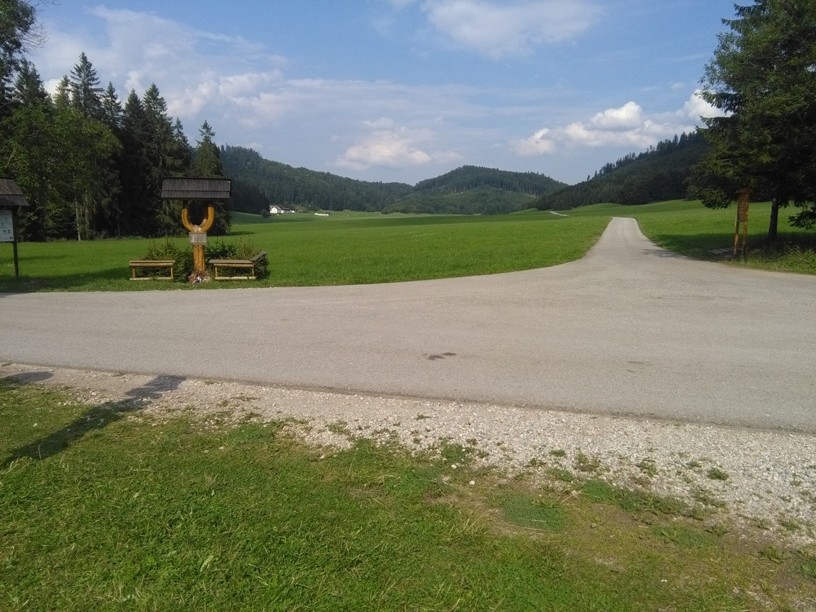 Telgárt turistická ubytovňa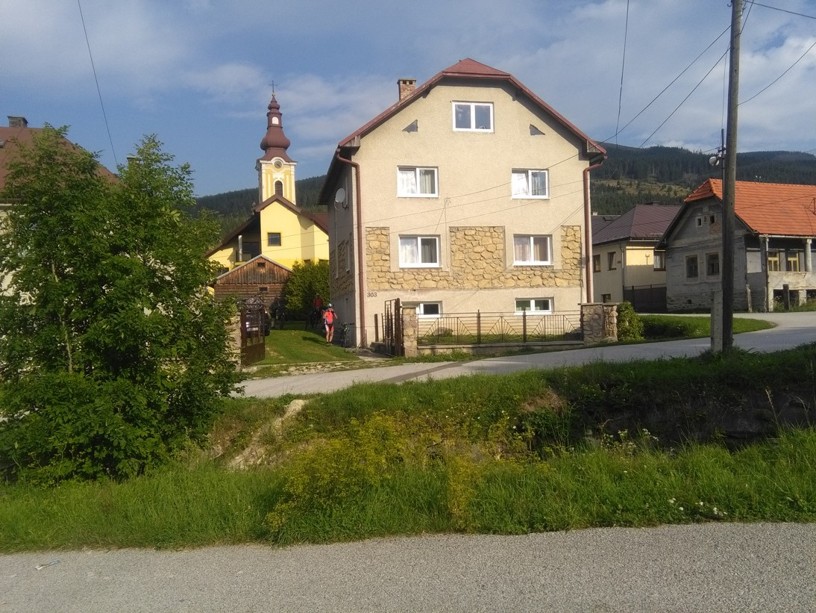 Streda 21.08.2019 (47 km, prevýšenie 1314m)Telgárt – Červená Skala – Šumiac – Havranie – Predné sedlo (cesta bola zlá s čerstvo vysypaným štrkom, kde sme museli miestami tlačiť, občerstvenie na chate pod Kráľovou Hoľou, odtiaľ viedla aká-taká asfaltka) –  Kráľová hoľa- Predné sedlo (občerstvenie na chate pod Kráľovou Hoľou, vyzeralo to na búrku, tak sme sa najkratšou cestou pobrali ďalej) – Havranie – Štráfy – Pusté Pole – sedlo Besník – prameň Hrona – Chmarošský viadukt – Telgárt (občerstvenie v Kolibe, turistická ubytovňa)Chata pod Kráľovou hoľou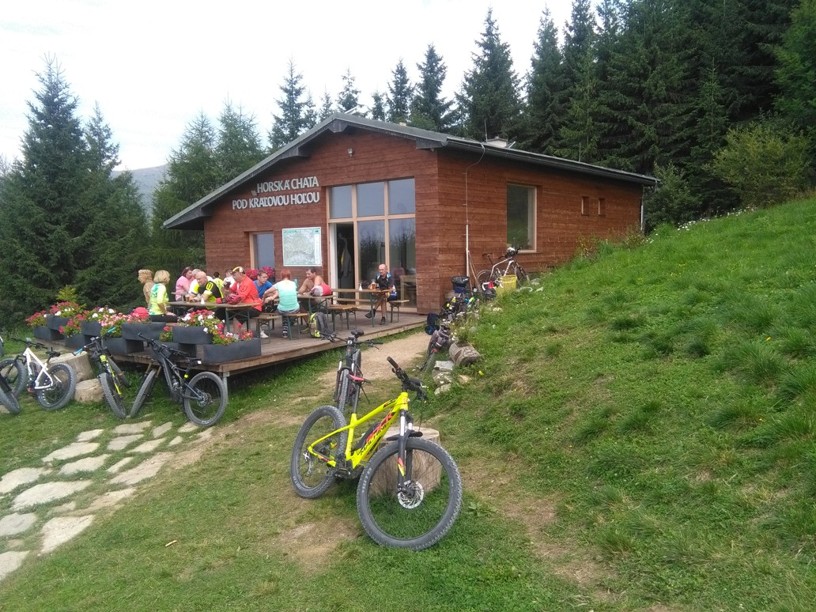 cesta na Kráľovú hoľu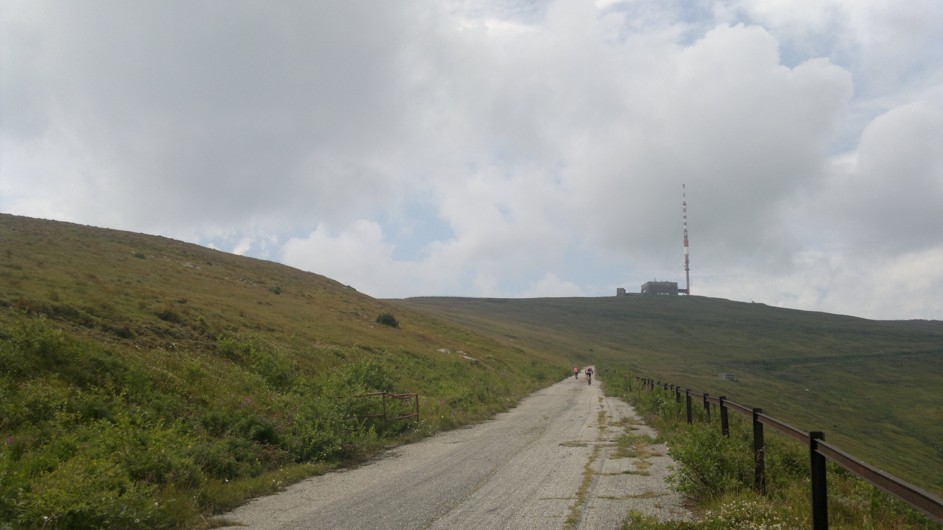 Kráľová hoľa 1946 m n. m. –  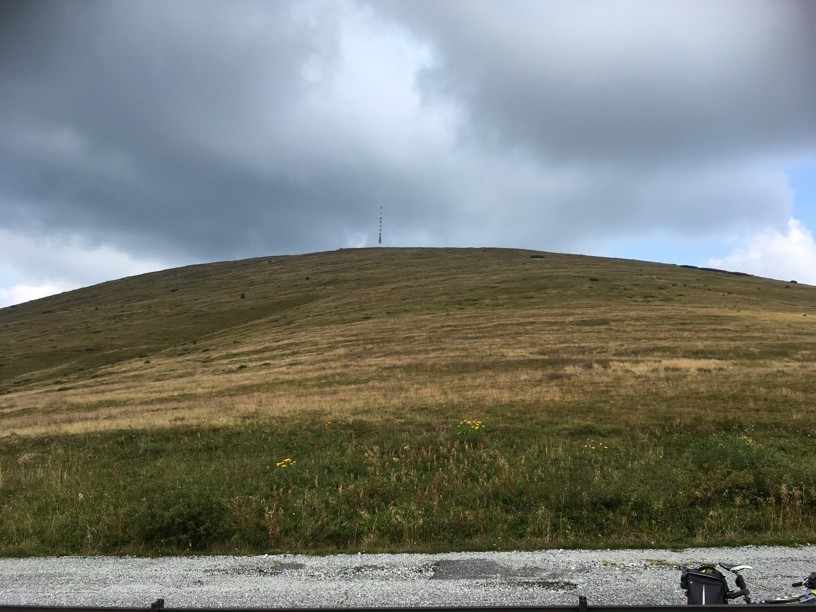 na Kráľovej hoľi, stojí ...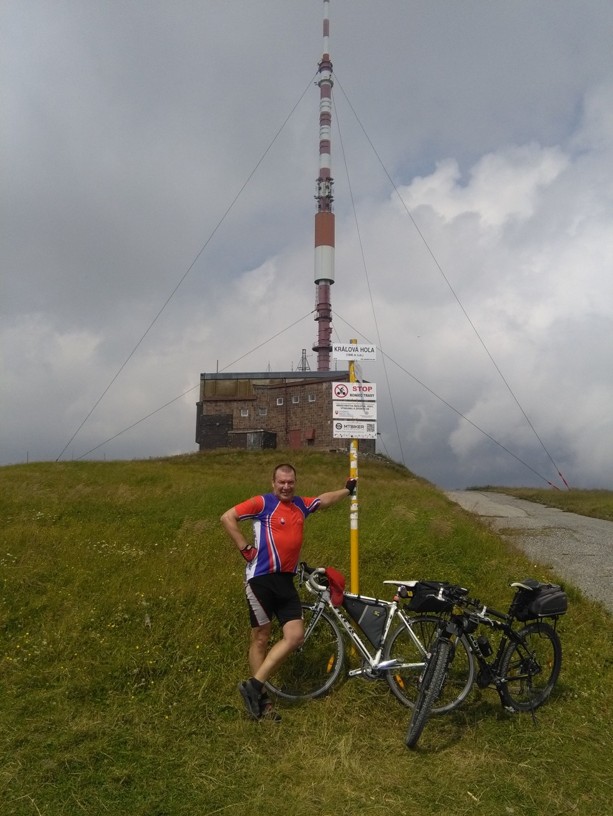  Chmarošský viadukt 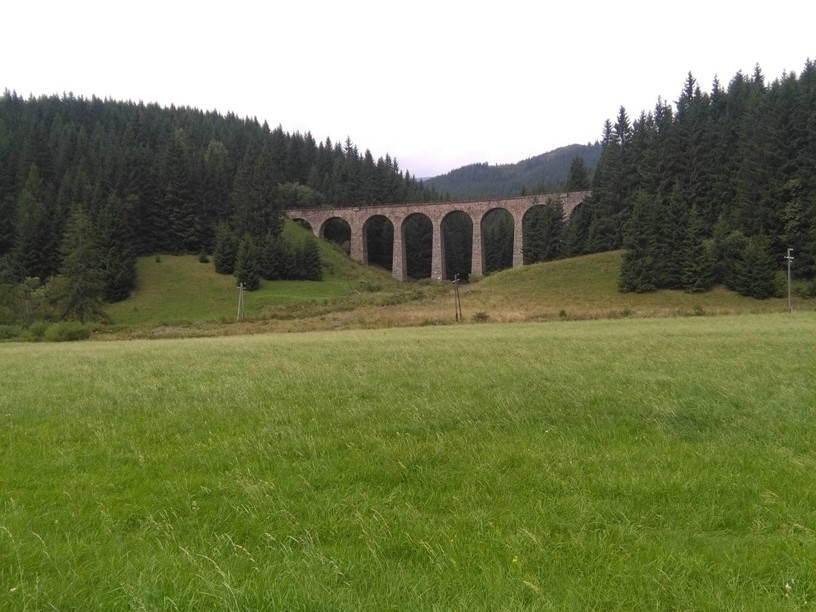 občerstvenie v Kolibe pri Telgárte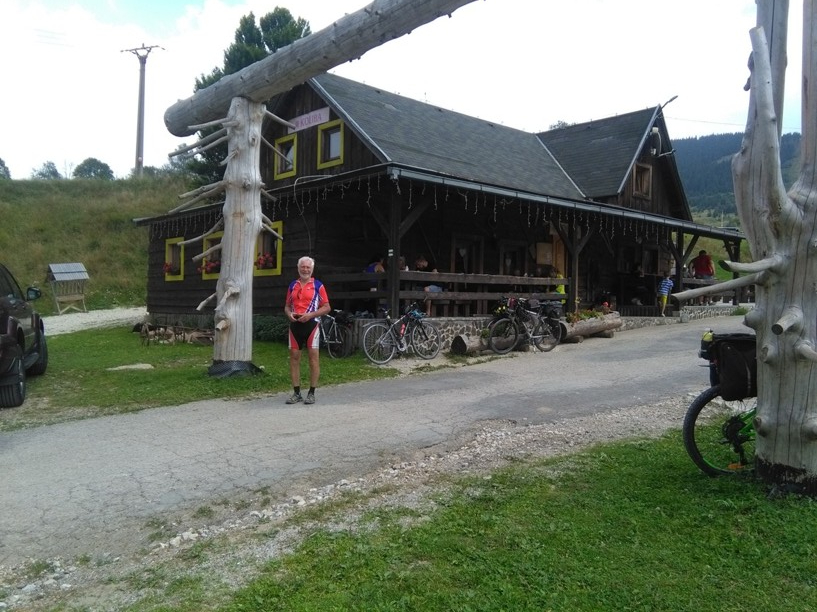 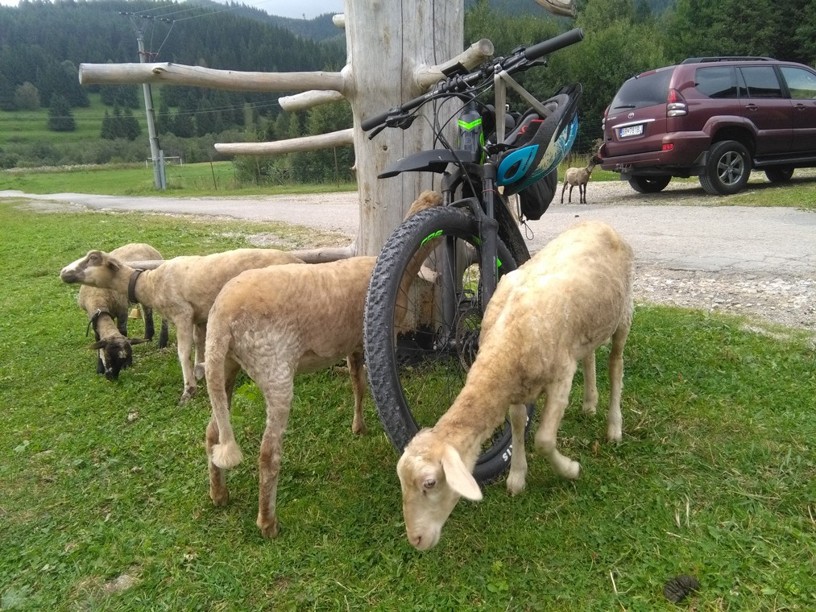 Štvrtok 22.08.2019 (90 km, prevýšenie 369m)Telgárt – sedlo Besník – Pusté Pole – Dobšinská ľadová jaskyňa – Stratenský kaňon  – Stratená – Palcmanská Maša – Dobšinský kopec –  Dedinky –  Prostredný Hámor – Mlynky – Hnilec – Hámre – Nálepkovo (tu bol čas obeda, napriek tomu tu bolo tmavo , takže sme nevošli do žiadnej krčmy)– Švedlár (vyhladovaní sme pred obchodom s potravinami čosi zbodli)– Mníšek nad Hnilcom (tu nás čakal po predchádzajúcom telefonickom dohovorení „svadobný obed“ slepačia polievka, rezeň so zemiakmi alebo zemiakovým šalátom) – Helcmanovce – Prakovce – Gelnica – Jaklovce (ubytovanie v penzióne Pumpa)Vodopád v Stratenskom kaňone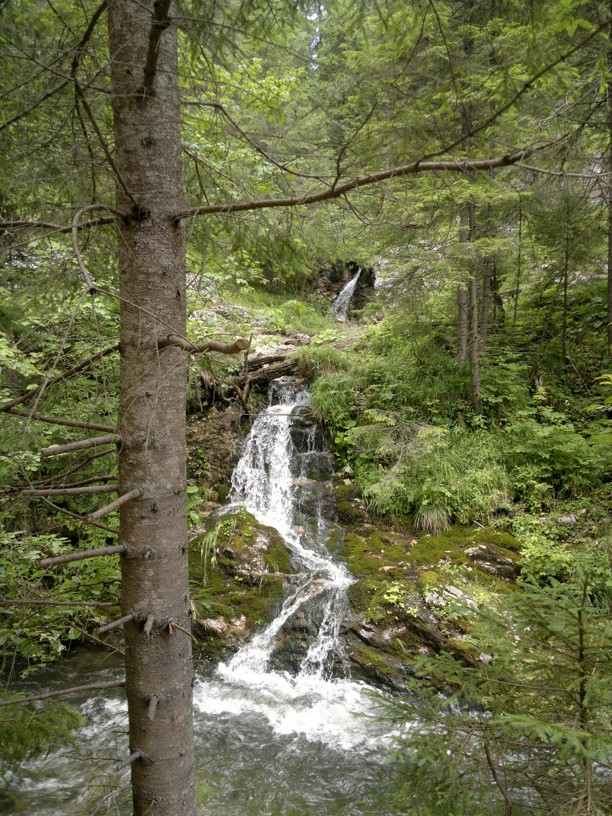 náučný chodník v Stratenskom kaňone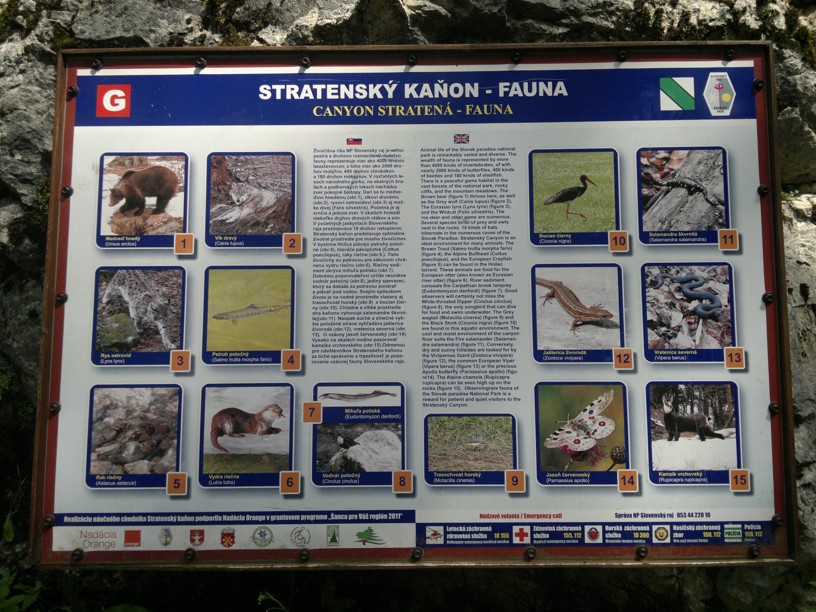 Palcmanská Maša  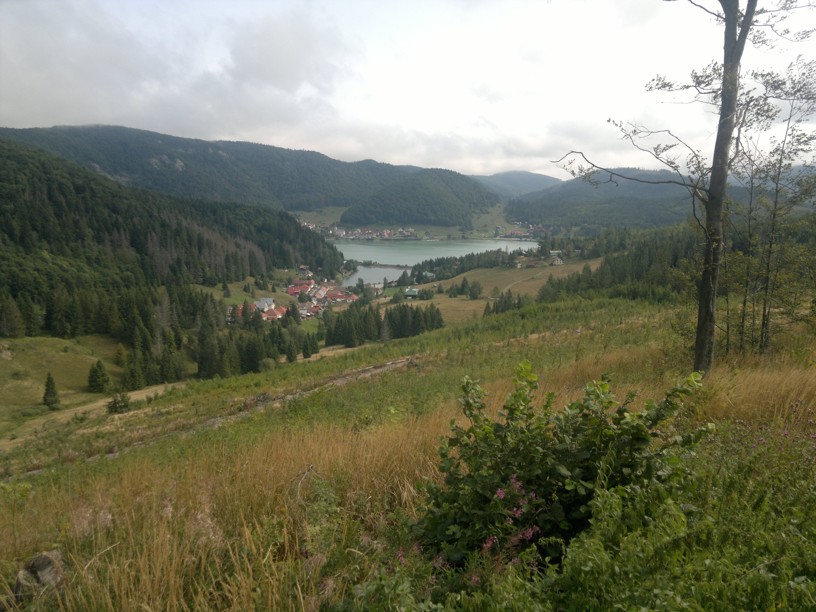 Dobšinský kopec 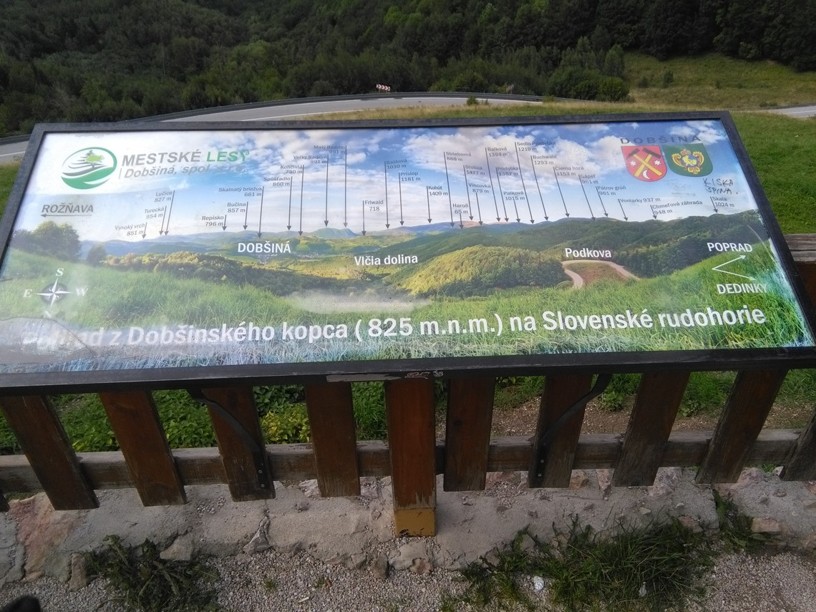 Dobšinská serpentína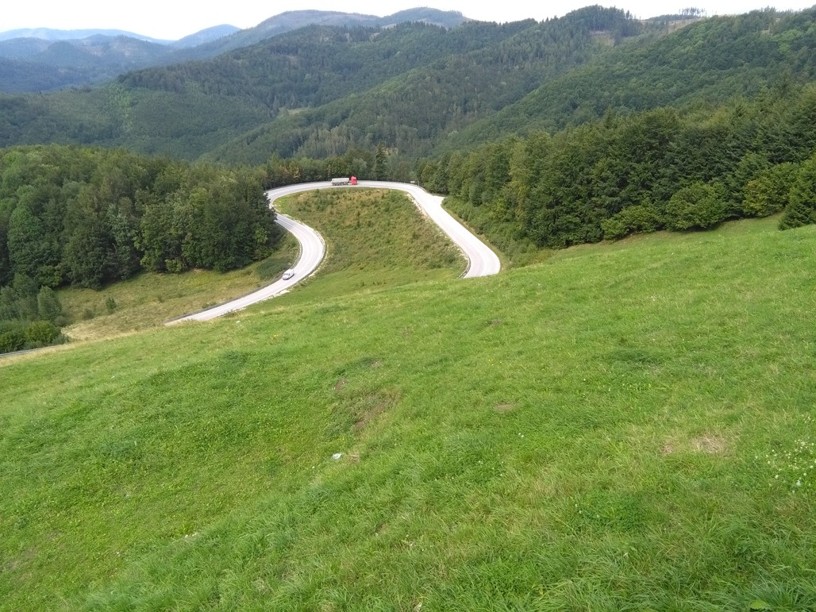 Piatok 23.08.2019 (33 km, prevýšenie 710m)Jaklovce – Margecany – Margecanský tunel – Ružín- most – penzión Hámre (občerstvenie) – Veľký Folkmar (občerstvenie) – Jaklovce (penzión Pumpa)Margecanský tunel povodná trasa železnice pred zatopením doliny priehradou 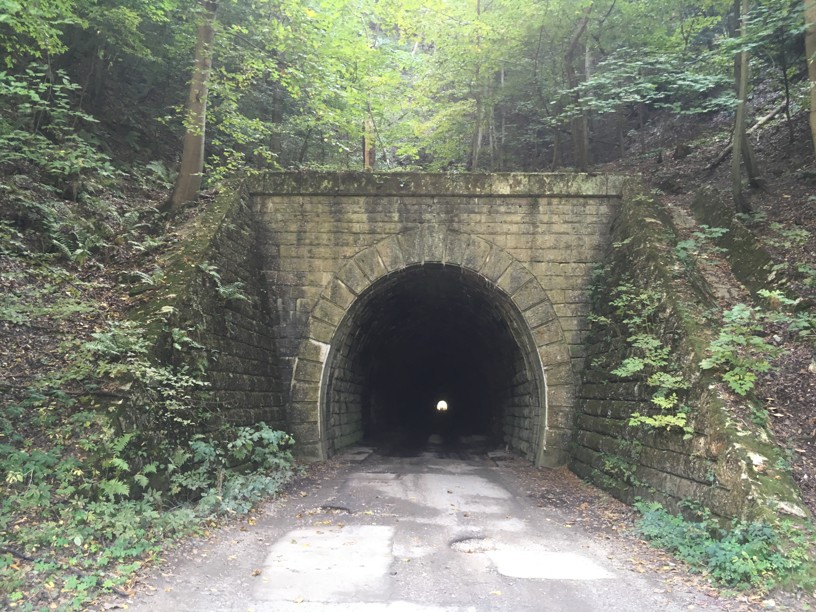  Ružínská priehrada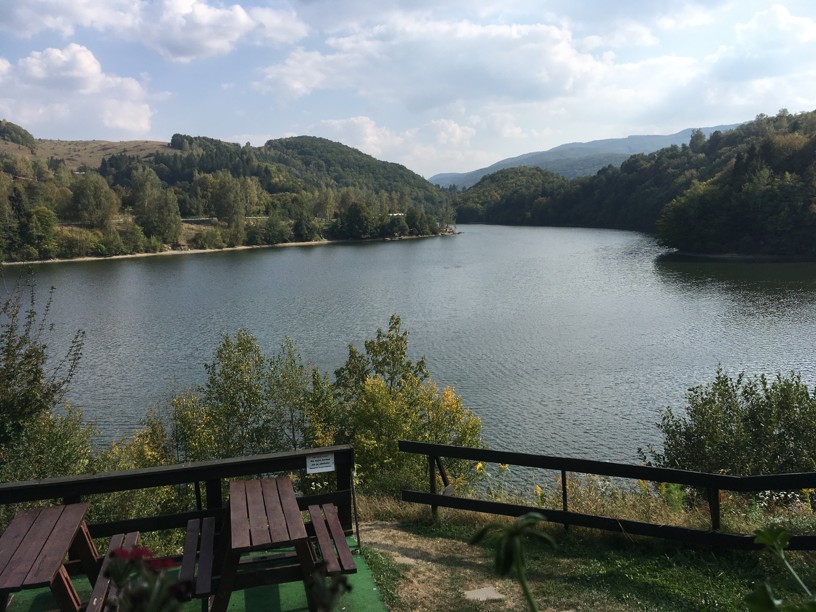 Ružínská priehrada 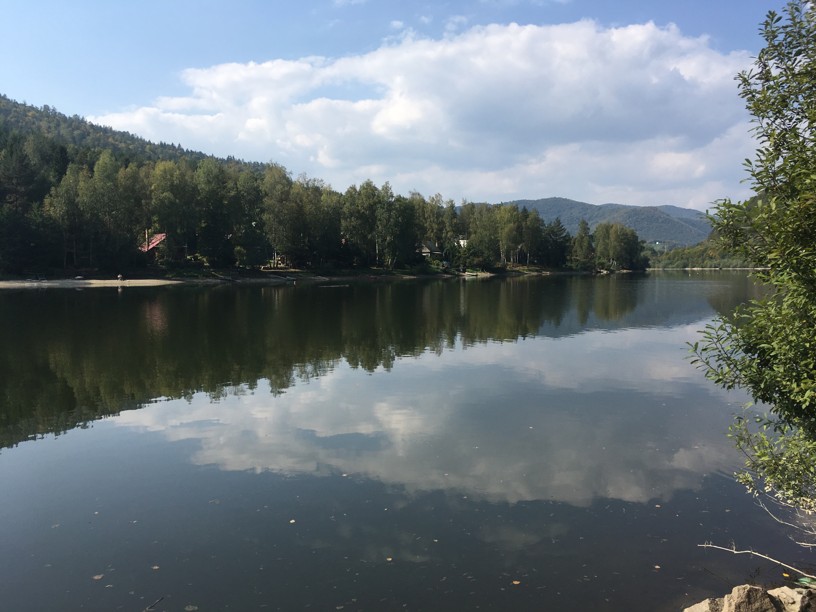 